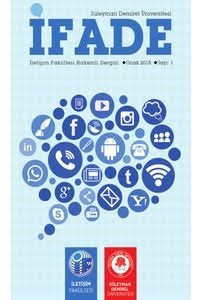 Süleyman Demirel Üniversitesi İFADE Dergisi					KAPAK SAYFASISorumlu Yazarın Adı Soyadı:Telefon Numarası: E-posta: Finansal destek var mı? Varsa, finansal destek kaynağını belirtiniz. (Cevaplanması zorunludur): Çıkar çatışması var mı? Varsa belirtiniz.(Cevaplanması zorunludur):  Teşekkür açıklaması var mı? Varsa belirtiniz. (Cevaplaması zorunludur): Makalenin Türkçe BaşlığıMakalenin Türkçe BaşlığıMakalenin İngilizce BaşlığıMakalenin İngilizce BaşlığıMakalenin türü (Araştırma makalesi, Derleme, Kitap Eleştirisi, Kısa bildiri, v.b.):Makalenin türü (Araştırma makalesi, Derleme, Kitap Eleştirisi, Kısa bildiri, v.b.):Yazar(lar)ın Adı SoyadıYazar(lar)ın Adı SoyadıUnvanıORCID Kurumu (Üniversite, Fakülte, Bölüm)E-posta Adresi1.2.3.4.5.